Your
NameCreative Director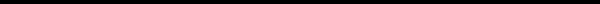 Your Name123 Your StreetYour City, ST 12345123.456.7890no_reply@example.comㅡSkills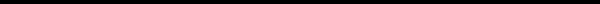 ㅡExperience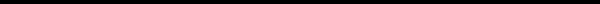 Company Name / Job TitleMONTH 20XX - PRESENT,  LOCATIONCompany Name / Job TitleMONTH 20XX - MONTH 20XX,  LOCATIONCompany Name / Job TitleMONTH 20XX - MONTH 20XX,  LOCATIONㅡEducation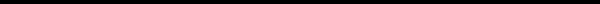 School Name / DegreeMONTH 20XX - MONTH 20XX,  LOCATIONSchool Name / DegreeMONTH 20XX - MONTH 20XX,  LOCATIONㅡAwards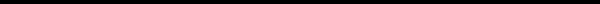 